Додаток до Інформаційної картки адміністративної послуги надання відомостей з Державного земельного кадастру у формі витягу з Державного земельного кадастру про обмеження у використанні земель з посиланням на документи, на підставі яких відомості про обмеження у використанні земель внесені до Державного земельного кадаструЗАЯВА
про надання відомостей з Державного земельного кадаструВідповідно до Закону України “Про Державний земельний кадастр” та Порядку ведення Державного земельного кадастру прошу надати:Відомості про об’єкт Державного земельного кадастру, стосовно якого запитуються відомості:Відомості про документ та/або витяг з документа Державного земельного кадастру, стосовно якого запитуються відомості:До заяви/запиту додаються:Інформацію про стан формування витягу/довідки/викопіювання/ засвідченої копії прошу надати: у паперовій формі у центрі надання адміністративних послуг 
_________________________________________________________ в електронній формі: через Єдиний державний вебпортал електронних послуг, у тому числі через веб-сторінку Держгеокадастру; на адресу електронної пошти ________________________________________МПЗАТВЕРДЖЕНОНаказ Головного управління Держгеокадастру в Одеській областівід 27.12.2022 № 146 (у редакції наказу Головного управління Держгеокадастру в Одеській області від 14.04.2023 № 21)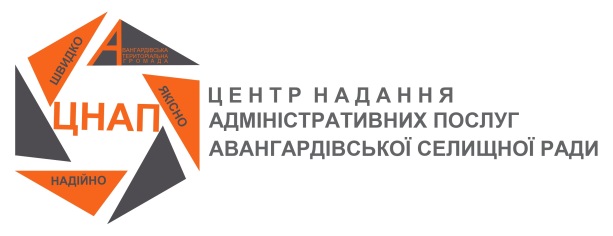 ІНФОРМАЦІЙНА КАРТКА АДМІНІСТРАТИВНОЇ ПОСЛУГИЗАТВЕРДЖЕНОНаказ Головного управління Держгеокадастру в Одеській областівід 27.12.2022 № 146 (у редакції наказу Головного управління Держгеокадастру в Одеській області від 14.04.2023 № 21)ІНФОРМАЦІЙНА КАРТКА АДМІНІСТРАТИВНОЇ ПОСЛУГИЗАТВЕРДЖЕНОНаказ Головного управління Держгеокадастру в Одеській областівід 27.12.2022 № 146 (у редакції наказу Головного управління Держгеокадастру в Одеській області від 14.04.2023 № 21)ІНФОРМАЦІЙНА КАРТКА АДМІНІСТРАТИВНОЇ ПОСЛУГИНАДАННЯ ВІДОМОСТЕЙ З ДЕРЖАВНОГО ЗЕМЕЛЬНОГО КАДАСТРУ У ФОРМІ ВИТЯГУ З ДЕРЖАВНОГО ЗЕМЕЛЬНОГО КАДАСТРУ ПРО ОБМЕЖЕННЯ У ВИКОРИСТАННІ ЗЕМЕЛЬ з посиланням на документи, на підставі яких відомості про обмеження у використанні земель внесені до Державного земельного кадастру(02457)НАДАННЯ ВІДОМОСТЕЙ З ДЕРЖАВНОГО ЗЕМЕЛЬНОГО КАДАСТРУ У ФОРМІ ВИТЯГУ З ДЕРЖАВНОГО ЗЕМЕЛЬНОГО КАДАСТРУ ПРО ОБМЕЖЕННЯ У ВИКОРИСТАННІ ЗЕМЕЛЬ з посиланням на документи, на підставі яких відомості про обмеження у використанні земель внесені до Державного земельного кадастру(02457)НАДАННЯ ВІДОМОСТЕЙ З ДЕРЖАВНОГО ЗЕМЕЛЬНОГО КАДАСТРУ У ФОРМІ ВИТЯГУ З ДЕРЖАВНОГО ЗЕМЕЛЬНОГО КАДАСТРУ ПРО ОБМЕЖЕННЯ У ВИКОРИСТАННІ ЗЕМЕЛЬ з посиланням на документи, на підставі яких відомості про обмеження у використанні земель внесені до Державного земельного кадастру(02457)(назва адміністративної послуги)Головне управління Держгеокадастру в Одеській області(найменування суб’єкта надання послуги)(назва адміністративної послуги)Головне управління Держгеокадастру в Одеській області(найменування суб’єкта надання послуги)(назва адміністративної послуги)Головне управління Держгеокадастру в Одеській області(найменування суб’єкта надання послуги)Інформація про центр надання адміністративної послугиІнформація про центр надання адміністративної послугиІнформація про центр надання адміністративної послуги1.Найменування центру надання адміністративної послуги, в якому здійснюється обслуговування суб’єкта зверненняЦентр надання адміністративних послуг Авангардівської селищної ради Овідіопольського району Одеської області2.Місцезнаходження центру надання адміністративної послугиЦНАП Авангардівської с.р.67806, Одеська область, Одеський район,смт Авангард, вул. Добрянського, 303.Інформація щодо режиму роботи центру надання адміністративної послугиЦНАП Авангардівської с.р.Пн, вт, чт: 8.00 – 17.00Ср: 8.00 – 20.00Пт: 8.00 – 16.00Сб, нд: вихідні4.Телефон/факс (довідки), адреса електронної пошти та веб-сайт центру надання адміністративної послугиЦНАП Авангардівської с.р.тел.: (048) 797-21-73,e-mail: centravangard2017@gmail.comвеб-сайт: https://avangard.odessa.gov.ua/Нормативні акти, якими регламентується надання адміністративної послугиНормативні акти, якими регламентується надання адміністративної послугиНормативні акти, якими регламентується надання адміністративної послуги5.Закони України Стаття 38 Закону України «Про Державний земельний кадастр»6.Акти Кабінету Міністрів України Пункти 166, 167, 168, 171, 174 Порядку ведення Державного земельного кадастру, затвердженого постановою Кабінету Міністрів України від 17 жовтня 2012 р. № 1051Постанова Кабінету Міністрів України від 1 серпня 2011 р. № 835 «Деякі питання надання Державною службою з питань геодезії, картографії та кадастру та її територіальними органами адміністративних послуг»Розпорядження Кабінету Міністрів України від 16 травня              2014 р. № 523-р «Деякі питання надання адміністративних послуг органів виконавчої влади через центри надання адміністративних послуг»7.Акти центральних органів виконавчої влади8.Акти місцевих органів виконавчої влади/органів місцевого самоврядуванняУмови отримання адміністративної послугиУмови отримання адміністративної послугиУмови отримання адміністративної послуги9.Підстава для одержання адміністративної послугиЗаява про надання відомостей з Державного земельного кадастру у формі витягу з Державного земельного кадастру про обмеження у використанні земель з посиланням на документи, на підставі яких відомості про обмеження у використанні земель внесені до Державного земельного кадастру10.Вичерпний перелік документів, необхідних для отримання адміністративної послуги, а також вимоги до них1. Заява про надання відомостей з Державного земельного кадастру за формою, встановленою Порядком ведення Державного земельного кадастру, затвердженим постановою Кабінету Міністрів України від 17 жовтня 2012 р. № 1051 (форма заяви додається)* 2. Документ, що підтверджує оплату послуг з надання відомостей з Державного земельного кадастру у формі витягу з Державного земельного кадастру про обмеження у використанні земель (або інформація (реквізити платежу) про сплату збору (внесення плати) в будь-якій формі, надані суб’єктом звернення)3. Документ, який підтверджує повноваження діяти від імені заявника (у разі подання заяви уповноваженою заявником особою)11.Порядок та спосіб подання документів, необхідних для отримання адміністративної послугиЗаява про надання відомостей з Державного земельного кадастру у паперовій формі з доданими документами подається заявником або уповноваженою ним особою особисто або надсилається рекомендованим листом з описом вкладення та повідомленням про вручення або в електронній формі - технічними засобами електронних комунікацій з використанням електронного підпису, що базується на кваліфікованому сертифікаті електронного підпису, чи іншого альтернативного засобу електронної ідентифікації особи через Публічну кадастрову карту або з використанням Єдиного державного вебпорталу електронних послуг, у тому числі через веб-сторінку ДержгеокадаструУ разі подання заяви органом державної влади, органом місцевого самоврядування у заяві зазначаються підстави надання відповідної інформації з посиланням на норму закону, яка передбачає право відповідного органу запитувати таку інформацію, а також реквізити справи, у зв'язку з якою виникла потреба в отриманні інформації. Така заява розглядається у позачерговому порядку12.Платність (безоплатність) надання адміністративної послугиПослуга платна (у випадку звернення органів виконавчої влади та органів місцевого самоврядування – безоплатна)У разі платності:У разі платності:У разі платності:12.1Нормативно-правові акти, на підставі яких стягується платаСтаття 41 Закону України «Про Державний земельний кадастр»12.2.Розмір та порядок внесення плати (адміністративного збору) за платну адміністративну послугуРозмір плати за надання послуги – 0,055 розміру прожиткового мінімуму для працездатних осіб, встановленого законом на 1 січня календарного року, в якому надається відповідна адміністративна послугаОплата послуги здійснюється шляхом попереднього перерахування коштів через банки та/або відділення поштового зв’язку; підтвердженням оплати послуги є платіжне доручення або квитанція з відміткою банку чи відділення поштового зв’язку (або інформація (реквізити платежу) про сплату збору (внесення плати) в будь-якій формі, надані суб’єктом  звернення)Оплата послуг здійснюється з урахуванням вимог Закону України «Про платіжні системи та переказ коштів в Україні».У разі подання заяви в електронній формі технічними засобами електронних комунікацій з використанням електронного підпису, що базується на кваліфікованому сертифікаті електронного підпису, чи іншого альтернативного засобу електронної ідентифікації особи, у тому числі через Публічну кадастрову карту, оплата послуг за надання відомостей з Державного земельного кадастру здійснюється із застосуванням електронних платіжних засобів відповідно до  Закону України «Про платіжні системи та переказ коштів в Україні» за допомогою програмного забезпечення Державного земельного кадастру12.3.Розрахунковий рахунок для внесення платиРозрахунковий рахунок для внесення плати надається центром надання адміністративних послуг, який надає адміністративну послугу13.Строк надання адміністративної послугиПротягом 10 робочих днів з дня реєстрації відповідної заяви у територіальному органі Держгеокадастру14.Перелік підстав для відмови у наданні адміністративної послуги1. У Державному земельному кадастрі відсутні запитувані відомості2. Із заявою про надання відомостей з Державного земельного кадастру звернулася неналежна особа (право на отримання витягу з Державного земельного кадастру про обмеження у використанні земель надано органам державної влади, органам місцевого самоврядування для здійснення своїх повноважень, визначених законом; власникам, користувачам земельних ділянок або уповноваженим ними особам, земельні ділянки яких розташовані в межах або перетинаються межами обмежень у використанні земель та/або межами їх режимоутворюючих об'єктів (за наявності таких об'єктів); особам, в інтересах яких встановлено обмеження, або уповноваженим ними особам)3. Документи подані не в повному обсязі (відсутність документа, що підтверджує повноваження діяти від імені заявника, відсутність документа, що підтверджує оплату послуг з надання витягу (або інформації (реквізитів платежу)), та/або не відповідають вимогам, встановленим законом (заява не відповідає встановленій формі)15.Результат надання адміністративної послугиВитяг з Державного земельного кадастру про обмеження у використанні земель з посиланням на документи, на підставі яких відомості про обмеження у використанні земель внесені до Державного земельного кадастру, або повідомлення про відмову у наданні відомостей з Державного земельного кадастру16.Способи отримання відповіді (результату)Витяг з Державного земельного кадастру про обмеження у використанні земель з посиланням на документи, на підставі яких відомості про обмеження у використанні земель внесені до Державного земельного кадастру, або повідомлення про відмову у наданні відомостей з Державного земельного кадастру надсилаються заявникові в електронній формі технічними засобами електронних комунікацій на вказану у зверненні адресу електронної пошти або з використанням Єдиного державного вебпорталу електронних послуг, у тому числі через веб-сторінку Держгеокадастру, за бажанням заявника видаються у паперовій формі центром надання адміністративних послуг особисто заявнику або шляхом направлення поштою цінним листом з описом вкладення та повідомленням про вручення17.Примітка*Форма заяви про надання відомостей з Державного земельного кадастру у формі витягу з Державного земельного кадастру про обмеження у використанні земель з посиланням на документи, на підставі яких відомості про обмеження у використанні земель внесені до Державного земельного кадастру, наведена у додатку до Інформаційної картки адміністративної послуги ___________________________________________
(особа, уповноважена надавати відомості
___________________________________________
з Державного земельного кадастру)
___________________________________________
(прізвище, власне ім’я, по батькові (за наявності)
___________________________________________
фізичної особи / найменування юридичної особи)
___________________________________________
(унікальний номер запису в Єдиному
державному демографічному реєстрі (за наявності)
___________________________________________
(податковий номер/серія (за наявності) та номер паспорта
___________________________________________
фізичної особи, яка через свої релігійні переконання
___________________________________________
відмовилася від прийняття номера)
___________________________________________
(реквізити документа, що посвідчує особу,
____________________________________________
яка звернулася із заявою
____________________________________________
(назва документа, номер та серія, дата видачі), та
___________________________________________
документа, що посвідчує повноваження діяти
___________________________________________
від імені особи)
___________________________________________
(місце проживання фізичної особи /
___________________________________________
місцезнаходження юридичної особи)
____________________________________________
(контакти особи (адреса електронної пошти,
контактний номер телефону) витяг з Державного земельного кадастру про: державний кордон України землі в межах території адміністративно-територіальної одиниці землі в межах територій територіальних громад обмеження у використанні земель  у тому числі з посиланням на документи, на підставі яких відомості про обмеження у використанні земель внесені до Державного земельного кадастру  меліоративну мережу, складову частину меліоративної мережі земельну ділянку з: відомостями про речові права на земельну ділянку, їх обтяження, одержаними в порядку інформаційної взаємодії з Державного реєстру речових прав на нерухоме майно, а також з: відомостями про ділянки надр, надані у користування відповідно до спеціальних дозволів на користування надрами та актів про надання гірничих відводів, одержаними в порядку інформаційної взаємодії між Державним земельним кадастром, Держгеонадрами та Держпраці; посиланням на документи, на підставі яких відомості про обмеження у використанні земель внесені до Державного земельного кадастру; усіма відомостями, внесеними до Поземельної книги, крім відомостей про речові права на земельну ділянку, що виникли після 1 січня 2013 р., а також з: відомостями про ділянки надр, надані у користування відповідно до спеціальних дозволів на користування надрами та актів про надання гірничих відводів, одержаними в порядку інформаційної взаємодії між Державним земельним кадастром, Держгеонадрами та Держпраці; посиланням на документи, на підставі яких відомості про обмеження у використанні земель внесені до Державного земельного кадастру видачу державного акта на право власності на земельну ділянку новому власнику земельної ділянки довідку, що містить узагальнену інформацію про землі (території); викопіювання з картографічної основи Державного земельного кадастру, кадастрової карти (плану); копію документа, що створюється під час ведення Державного земельного кадастру; витяг з документа Державного земельного кадастру; довідку про наявність та розмір земельної частки (паю); довідку про наявність у Державному земельному кадастрі відомостей про одержання у власність земельної ділянки у межах норм безоплатної приватизації за певним видом її цільового призначення (використання); довідку про осіб, які отримали доступ до інформації про суб’єкта речового права у Державному земельному кадастрі. довідку, що містить узагальнену інформацію про землі (території); викопіювання з картографічної основи Державного земельного кадастру, кадастрової карти (плану); копію документа, що створюється під час ведення Державного земельного кадастру; витяг з документа Державного земельного кадастру; довідку про наявність та розмір земельної частки (паю); довідку про наявність у Державному земельному кадастрі відомостей про одержання у власність земельної ділянки у межах норм безоплатної приватизації за певним видом її цільового призначення (використання); довідку про осіб, які отримали доступ до інформації про суб’єкта речового права у Державному земельному кадастрі.Відомості про:власника/користувача земельної ділянки або уповноважену ним особу;спадкоємця/правонаступника (для юридичних осіб);особу, в інтересах якої встановлено обмеження, або уповноважену нею особу;власника спеціального дозволу на користування надрами або уповноважену ним особу;орган державної влади/орган місцевого самоврядування;розробника документації із землеустрою/суб’єкта оціночної діяльності відповідно до статті 6 Закону України “Про оцінку земель”;нотаріусавласника/користувача земельної ділянки або уповноважену ним особу;спадкоємця/правонаступника (для юридичних осіб);особу, в інтересах якої встановлено обмеження, або уповноважену нею особу;власника спеціального дозволу на користування надрами або уповноважену ним особу;орган державної влади/орган місцевого самоврядування;розробника документації із землеустрою/суб’єкта оціночної діяльності відповідно до статті 6 Закону України “Про оцінку земель”;нотаріусаПрізвище, власне ім’я, по батькові (за наявності) фізичної особи / найменування юридичної особиПрізвище, власне ім’я, по батькові (за наявності) фізичної особи / найменування юридичної особиУнікальний номер запису в Єдиному державному демографічному реєстрі (за наявності)Унікальний номер запису в Єдиному державному демографічному реєстрі (за наявності)Податковий номер / серія (за наявності) та номер паспорта фізичної особи, яка через свої релігійні переконання відмовилася від прийняття номераПодатковий номер / серія (за наявності) та номер паспорта фізичної особи, яка через свої релігійні переконання відмовилася від прийняття номераМісце проживання фізичної особи / місцезнаходження юридичної особиМісце проживання фізичної особи / місцезнаходження юридичної особиРеквізити документа, що посвідчує особу заявника (назва, номер та серія документа, дата його видачі), та документа, що посвідчує повноваження діяти від імені особи (для уповноваженої особи)Реквізити документа, що посвідчує особу заявника (назва, номер та серія документа, дата його видачі), та документа, що посвідчує повноваження діяти від імені особи (для уповноваженої особи)Підстави для надання відповідної інформації з посиланням на норму закону, яка передбачає право відповідного органу державної влади або органу місцевого самоврядування запитувати таку інформацію, а також реквізити справи, у зв’язку з якою виникла потреба в отриманні інформаціїПідстави для надання відповідної інформації з посиланням на норму закону, яка передбачає право відповідного органу державної влади або органу місцевого самоврядування запитувати таку інформацію, а також реквізити справи, у зв’язку з якою виникла потреба в отриманні інформаціїДані про земельну ділянкуМісце розташування земельної ділянкиКадастровий номер земельної ділянки (за наявності)Дані про інший об’єкт Державного земельного кадастру, стосовно якого запитуються відомостіДані про тип (назву), номер, дату реєстрації, назву розділу або перелік розділів, назву або номер сторінки документу, з якого замовляється копія копія документа, що посвідчує особу; документ про оплату послуг за надання відомостей з Державного земельного кадастру; документ, який підтверджує повноваження діяти від імені заявника (у разі подання заяви уповноваженою особою заявника); доручення власника (користувача) або набувача права на земельну ділянку на отримання відомостей з Державного земельного кадастру.Службова інформаціяРеєстраційний номер заявиДата реєстрації заявиПідпис заявникаПідпис заявникаПрізвище, власне ім’я, по батькові (за наявності) особи, уповноваженої надавати відомості з Державного земельного кадаструМП (за наявності)МП (за наявності)Підпис особи, уповноваженої надавати відомості з Державного земельного кадаструДата подання заяви